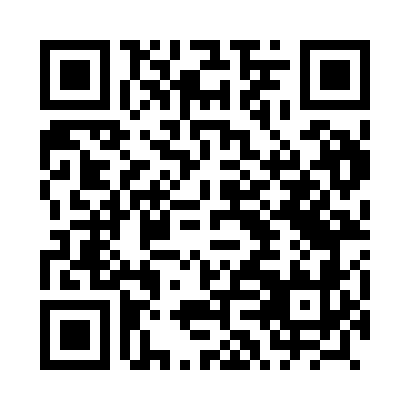 Prayer times for Taszewko, PolandWed 1 May 2024 - Fri 31 May 2024High Latitude Method: Angle Based RulePrayer Calculation Method: Muslim World LeagueAsar Calculation Method: HanafiPrayer times provided by https://www.salahtimes.comDateDayFajrSunriseDhuhrAsrMaghribIsha1Wed2:305:1012:435:528:1610:482Thu2:295:0812:435:538:1810:483Fri2:285:0612:435:558:2010:494Sat2:285:0412:435:568:2210:505Sun2:275:0312:435:578:2310:516Mon2:265:0112:425:588:2510:517Tue2:254:5912:425:598:2710:528Wed2:244:5712:426:008:2910:539Thu2:244:5512:426:018:3010:5310Fri2:234:5312:426:028:3210:5411Sat2:224:5112:426:038:3410:5512Sun2:214:5012:426:048:3610:5613Mon2:214:4812:426:058:3710:5614Tue2:204:4612:426:068:3910:5715Wed2:194:4512:426:078:4110:5816Thu2:194:4312:426:088:4210:5817Fri2:184:4212:426:098:4410:5918Sat2:184:4012:426:108:4511:0019Sun2:174:3912:426:108:4711:0120Mon2:174:3712:426:118:4811:0121Tue2:164:3612:426:128:5011:0222Wed2:164:3412:436:138:5111:0323Thu2:154:3312:436:148:5311:0324Fri2:154:3212:436:158:5411:0425Sat2:144:3112:436:168:5611:0526Sun2:144:2912:436:168:5711:0527Mon2:134:2812:436:178:5911:0628Tue2:134:2712:436:189:0011:0729Wed2:134:2612:436:199:0111:0730Thu2:124:2512:436:209:0211:0831Fri2:124:2412:446:209:0411:08